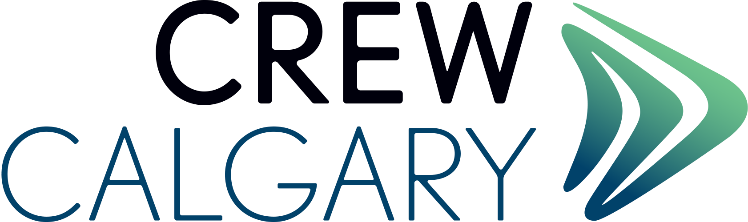 Mentorship Program Application MenteeName: 	Email: 	Phone No. 	Title: 	Current Employer: 	Industry Sector: 	Number of Years in CRE Industry: 	Total Number of Years of Professional Employment: 	Are you willing to meet the parameters of the Program and take the lead in scheduling meetings with a Mentor? 	Why are you interested in receiving Mentorship from another Professional?What would a successful outcome to this program look like for you (Select a maximum of 3)Career development – near term, next stepCareer planning – longer termWorkplace interactions – navigating difficult situations, promoting yourselfWork/life co-ordinationBroadening industry understandingOther__________________________________________________________________________________________________________________________________________________The list of potential Mentors has been communicated.  Please identify up to 3 Mentors in which you would ideally wish to be paired with as well as indicating why you selected them (eg career path, role, industry, etc).  The Mentorship Committee does it’s best to accommodate requests but cannot guarantee. ____________________________________________________________________________________________________________________________________________________________________________________________________________________________________________________________________________________________________________________________________________________________________________________________________________________________________________________________________________________Other Comments: 	Please attach a Resume.